Objednací listč. 40/23/7 Předmět objednávky 	Množství	Předpokl. cena Kč 	Celkem (s DPH): 	145 200,00 Kč Popis objednávky:Termín dodání: 30. 3. 2023 Bankovní spojení: ČSOB, a.s., č.ú.: 182050112/0300	IČ: 00251810	DIČ: CZ00251810Upozornění:	Na faktuře uveďte číslo naší objednávky.	Kopii objednávky vraťte s fakturou.	Schválil:	Ing. Jana Narovcová	vedoucí odboru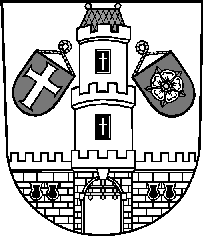 Město StrakoniceMěsto StrakoniceMěstský úřad StrakoniceOdbor majetkovýVelké náměstí 2386 01 StrakoniceVyřizuje:Jaroslav HouskaTelefon:383 700 320E-mail:jaroslav.houska@mu-st.czDatum: 16. 3. 2023Dodavatel:EQUITA Consulting s.r.o.Truhlářská 1108110 00  PrahaIČ: 25761421 , DIČ: CZ257614211.Znalecký  posudek - sleva  z  ceny  díla1ks145 200,00